CHORE LIST CLEANUP AND MAINTENANCE GUIDE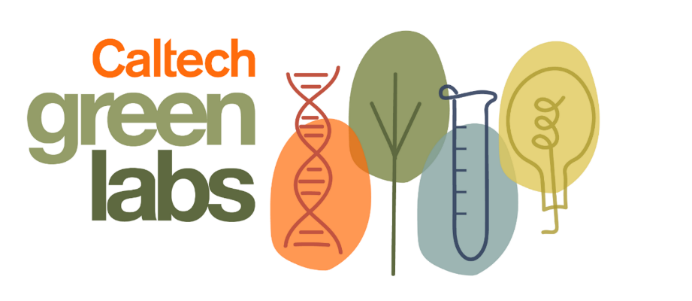 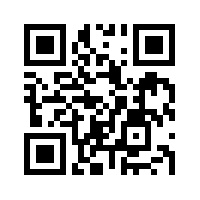 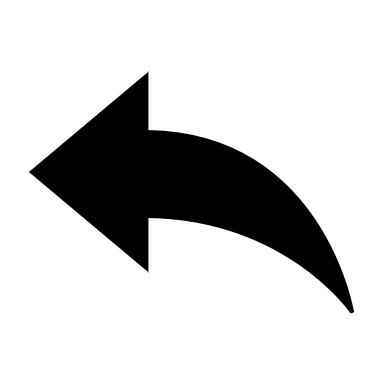 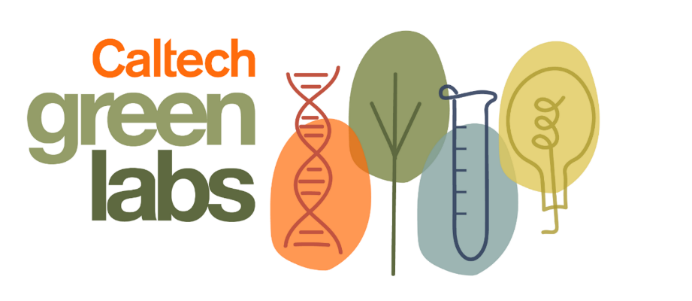 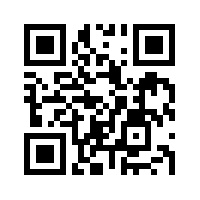 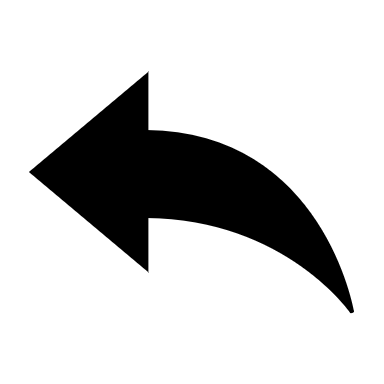 CHORE LIST CLEANUP AND MAINTENANCE GUIDEFREEZERSEVERY DAYEVERY WEEKEVERY MONTHEVERY FEW MONTHSEVERY SIX MONTHSEVERY YEARDefrost -20 (when overfrosted)Defrost -80 (when overfrosted)Update Freezer inventoriesDivest old samples ( for example those more than X number of years)Organize 4 degree fridges and/or cold rooms, organize and make room for new reagentsOrganize restrictions enzymes, alphebetize, inventory, and order neededOTHER (ADD YOUR OWN ITEMS BELOW)COMMON LAB SPACES / SUPPLIESEVERY DAYEVERY WEEKEVERY MONTHEVERY FEW MONTHSEVERY SIX MONTHSEVERY YEAROrganize who is responsible for regular cleaning/maintenance of lab equipment (like tissue culture hoods, incubators, water baths, pipettes, emptying lab recycling bins etc.)Clean sinksClean tissue culture hoodsClean off scale (clean after use)Clean stirrer (clean after use)Turn off unused equipmentClean water bathsClean fronts of incubatorsClean tops of thermocyclersCalibrate nanodropCalibrate pH meterReplace old underpads if neededTake inventory of lab suppliesUpdate cleaning/decontamination protocols, lab etiquette signageOrganize glassware/cupboardsEmpty lab recycling binsCondense and assess kits, reorder as necessaryUpdate databases (plasmids, primers etc)OTHER (ADD YOUR OWN ITEMS BELOW)CHEMICALS AND HAZARDOUS WASTEEVERY DAYEVERY WEEKEVERY MONTHEVERY FEW MONTHSEVERY SIX MONTHSEVERY YEARRestock/remake common lab chemicals (when needed)Restock common lab areas/reagents if getting lowRemove old hazardous waste containers and make new ones (when needed, or after 9 months since containers were started)Check and replace full broken glass containers and set up new ones (when needed)Put full biohazardous waste containers into pickup locaiton, set up new onesTake chemical inventory and get rid of old/unused chemicals beyond expiration dateDo all chemicals have an "opened" date?OTHER (ADD YOUR OWN ITEMS BELOW)INDIVIDUAL SPACE CHORESEVERY DAYEVERY WEEKEVERY MONTHEVERY FEW MONTHSEVERY SIX MONTHSEVERY YEARClean bench with 70% ethanolDispose of bench wasteClean -20 boxesOrganize shelf in 4 degree fridge (throw out old plates, make sure everything is organized)Clean and organize shelves above bench, empty unneeded solutions and put bottles into autoclave binClean and organize desksMake sure your computer does not use a screensaver, and that the settings are set to shut off/go to sleep after 15 mins of inactivity or overnightDust desk spacesOTHER (ADD YOUR OWN ITEMS BELOW)